МИНИСТЕРСТВО ОБРАЗОВАНИЯ КРАСНОЯРСКОГО КРАЯКРАЕВОЕ ГОСУДАРСТВЕННОЕ АВТОНОМНОЕ ПРОФЕССИОНАЛЬНОЕ ОБРАЗОВАТЕЛЬНОЕ УЧРЕЖДЕНИЕ«ЕМЕЛЬЯНОВСКИЙ ДОРОЖНО-СТРОИТЕЛЬНЫЙ ТЕХНИКУМ»рабочая ПРОГРАММа учебного предмета (код, наименование специальности, уровень подготовки)п. ЕмельяновоРабочая программа учебного предмета разработана на основе- Федерального государственного образовательного стандарта  среднего профессионального образования по специальности (далее – ФГОС СПО) 23.02.04. Техническая эксплуатация подъемно-транспортных, строительных, дорожных машин и оборудования (по отраслям), утвержденного приказом Минобрнауки России №45 от 23.01.2018г., зарегистрированного в Минюсте России 6.02.2018г. №49942,- Федерального государственного образовательного стандарта среднего общего образования (далее – ФГОС СОО), утвержденного приказом Минобрнауки России №413 от 17.05.2012г., зарегистрированного в Минюсте России 7.06.2012г. №24480, с учетом:- Примерной основной образовательной программы среднего общего образования (далее – ПООП СОО),  одобренной решением федерального учебно-методического объединения по общему образованию, протокол  от 28 июня 2016 г. № 2/16-з. Организация - разработчик: Краевое государственное автономное профессиональное образовательное учреждение «Емельяновский дорожно-строительный техникум»Разработчик: Коношевич Любовь Андреевна – преподаватель русского языка и литературы краевого государственного автономного профессионального образовательного учреждения «Емельяновский дорожно-строительный техникум.ОБЩАЯ ХАРАКТЕРИСТИКА Рабочей ПРОГРАММЫ УЧЕБНОГО ПРЕДМЕТА УПВ.09 РОДНАЯ ЛИТЕРАТУРАОбласть применения программы:Программа общеобразовательной учебного предмета является частью профессиональной образовательной программы подготовки специалистов среднего звена по специальности) 23.02.04 Техническая эксплуатация подъемно-транспортных, строительных, дорожных машин и оборудования (по отраслям). Рабочая программа учебногопредмета Роднаялитература разработана на основании ФГОС среднего общего образования, утвержденного приказом Министерства образования и науки Российской Федерации от 17 мая 2012 г. № 413;  Приказа Министерства образования и науки РФ от 31 декабря 2015 г. №1578 "О внесении изменений в федеральный государственный образовательный стандарт среднего общего образования, утвержденный приказом Министерства образования и науки Российской Федерации от 17 мая 2012 г. №413"; Примерной основной образовательной программы среднего общего образования. //Одобрена решением федерального учебно-методического объединения по общему образованию (протокол от 28 июня 2016 г. № 2/16-з); Рекомендаций по организации получения среднего общего образования в пределах освоения образовательных программ СПО на базе основного общего образования (письмо Департамента государственной политики в сфере подготовки рабочих кадров и ДПО Минобрнауки России от 17.03.2015 №06-259), Рекомендаций в редакции 2017г.(Протокол № 3 от 25 мая 2017 г.) Рабочая программа попредмету Родная литература направлена на решение важнейшей задачи современного образования – воспитание гражданина, патриота своего Отечества.  Образовательные задачи курса связаны, прежде всего, с формированием умений читать, комментировать, анализировать и интерпретировать художественный текст. Родная художественная литература, как одна из форм освоения мира, отражает богатство и многообразие духовной жизни человека, влияет на формирование нравственного и эстетического чувства обучающегося. В родной литературе отражается общественная жизнь и культура России, национальные ценности и традиции, формирующие проблематику и образный мир русской литературы, ее гуманизм, гражданский и патриотический пафос. Назначение курса – содействовать воспитанию эстетической культуры обучающихся, формированию интереса к чтению, освоению нравственных, гуманистических ценностей народа, расширению кругозора, развитию речи студентов. Данная рабочая программа предусматривает освоение содержания учебного предмета Родная литература с применением дистанционных технологий обучения в формате электронных лекций, видео-конференций, онлайн-занятий.1.2. Место предмет в структуре основной образовательной программы: Учебный предмет Родная литература является частью предметной области Литература ФГОС среднего общего образования. Учебный предмет Литература изучается в общеобразовательном цикле учебного плана ОПОП СПО на базе основного общего образования с получением среднего общего образования. В учебных планах учебный предмет Родная литература входит в состав общих общеобразовательных учебных дисциплин, формируемых из обязательных предметных областей ФГОС среднего общего образования, для специальностей СПО. 1.3.Цели и задачи учебного предмета – требования к результатам освоения учебного предмета Содержание программы учебного предметаРодная литературанаправлено на достижение следующих целей: воспитание ценностного отношения к родной литературе как хранителю 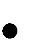 культуры, включение в культурно-языковое поле своего народа;приобщение к литературному наследию своего народа; 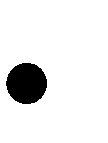 формирование причастности к свершениям и традициям своего народа, осознание исторической преемственности поколений, своей ответственности за сохранение культуры народа; формирование общего представления об историко-литературном процессе; обогащение активного и потенциального словарного запаса, развитие у обучающихся культуры владения родным языком во всей полноте его функциональных возможностей в соответствии с нормами устной и письменной речи, правилами речевого этикета; получение знаний о родном языке как системе и как развивающемся явлении, о его уровнях и единицах, о закономерностях его функционирования, освоение базовых понятий лингвистики, формирование аналитических умений отношении языковых единиц и текстов разных функционально-смысловых типов и жанров; поиск, систематизация и использование необходимой информации, в том числе в сети Интернет. Освоение содержания учебногопредмета Роднаялитератураобеспечивает достижение студентами следующих результатов:Личностных: Л1. Развитие эстетического сознания через освоение наследия русских мастеров слова; Л2. Формирование целостного мировоззрения, учитывающего культурное, языковое и духовное многообразие окружающего мира; Л3.  Формирование умения аргументировать собственное мнение. Метапредметных: М1. Развитие логического мышления, самостоятельности и осмысленности выводов и умозаключений; М2.  Развитие умения организовывать свою деятельность, определять её цели и задачи, М3. Выбирать средства реализации цели и применять их на практике, оценивать достигнутые результаты. Предметных: Овладение 	навыками 	и 	приёмами 	филологического 	анализа 	текста художественной литературы. Формирование коммуникативной грамотности; Формирование практических умений и навыков по самостоятельному созданию собственных текстов различных стилей и жанров.В программу включено содержание, направленное на формирование у студентов компетенций, необходимых для качественного освоения ОПОП СПО на базе основного общего образования с получением среднего общего образования, — программы подготовки специалистов среднего звена: ОК 1. Выбирать способы решения задач профессиональной деятельности применительно к различным контекстам.ОК 2. Осуществлять поиск, анализ и интерпретацию информации, необходимой для выполнения задач профессиональной деятельности.ОК 3. Планировать и реализовывать собственное профессиональное и личностное развитие.ОК 4. Работать в коллективе и команде. эффективно взаимодействовать с коллегами, руководством, клиентами.ОК 5. Осуществлять устную и письменную коммуникацию на государственном языке Российской Федерации с учетом особенностей социального и культурного контекста.ОК 6. Проявлять гражданско-патриотическую позицию, демонстрировать осознанное поведение на основе традиционных общечеловеческих ценностей.1.4. Количество часов на освоение программы учебного предмета УПВ.09 Родная литература 2. СТРУКТУРА И СОДЕРЖАНИЕ УЧЕБНОГО ПРЕДМЕТА УПВ.09Родная литература2.1. Объем учебного предмета и виды учебной работы2.2. Тематический план и содержание учебного предмета УПВ.09Родная литература3. условия реализации УЧЕБНОГО ПРЕДМЕТАУПВ.09родная литература3.1. Требования к минимальному материально-техническому обеспечениюРеализация программы предмета требует наличия специального учебного помещения – аудитория «Русский язык и литература».	Оборудование:•	Посадочные места по количеству обучающихся•	Рабочее место преподавателя•	Комплект учебно-методической документации•	Технические средства обучения:•	Компьютер,колонки, web-камера•	Мультимедиа проектор•	Экран•	Комплект цифровых образовательных ресурсов3.2. Информационное обеспечение реализации программыДля реализации программы библиотечный фонд образовательной организации должен иметь печатные и/или электронные образовательные и информационные ресурсы, рекомендуемые для использования в образовательном процессе.Перечень рекомендуемых учебных изданий, Интернет-ресурсов, дополнительной литературыОсновная литература:День и ночь № 1/2014 [Текст] : литературный журнал для семейногоЕнисей №2 2013 [Текст] : литературно-художественный альманах /ред. В. Шанин. - Красноярск : ИД "Класс Плюс", 2013. - 183,[1] с. ; 25 cм. -      500 экз. - ISBN 978-5-905791-20-8 (м.п.)Затесь № 2-3 .Литературно-художественный альманах [Текст] :альманах / ред. В. Майстренко. - Красноярск : ИД "Класс Плюс", 2013. -283,[1] с. : ил. ; 27 cм. - (м.п.)Енисей впадает в волгу: Книга новых стихотворений и избранныхрассказов [Текст] : сборник стихов и рассказов / Н. Н. Еремин. - Красноярск :"Литерапринт", 2014. - 485,[3] с. ; 21 cм. - 250 экз. экз. - ISBN 978576-025-5 (м.п.)Первовестник. Сборник произведений молодых авторов [Текст] :сборник произведений / ред., сост. А. Нечаев. - Красноярск : Знак, 2009. - 252с. ; 21 см. - (м.п.) чтения / ред. М. Саввиных. - Красноярск : "Литера принт", 2014. - 199,[1] с. ;Интернет- ресурсы:https://www.kraslib.ru/reader/take_books/?&Z21ID=Государственная универсальная научная библиотека Красноярского края (КГАУК ГУНБ КК)https://litnet.com/?utm_source=yandex&utm_medium=cpc&utm_campaign=homepage&utm_content=biblioteka&yclid=5080144364688399540www.uchportal.ru (Учительский портал. Уроки, презентации, контрольные работы, тесты, компьютерные программы, методические разработки по русскому языку и литературе). www.it-n.ru/communities.aspx?cat_no=2168&tmpl=com (Сеть творческих учителей. Информационные технологии на уроках русского языка и литературы). www.prosv.ru/umk/konkurs/info.aspx?ob_no=12267 	(Работы 	победителей 	конкурса «Учитель — учителю» издательства «Просвещение»). www.slovari.ru/dictsearch (Словари. ру). www.gramota.ru/class/coach/tbgramota (Учебник грамоты). www.gramota.ru (Справочная служба). 4.Контроль и оценка результатов освоения учебного предмета Упв.09Родная литератураКонтроль и оценка результатов освоения учебного предмета осуществляется преподавателем в процессе проведения практических и лабораторных занятий, тестирования, а также выполнения обучающимися индивидуальных заданий, проектов, исследований.Контроль личностных, метапредметных и предметных результатов: Контроль общих компетенций:УПВ.09Родная литературапо специальности среднего профессионального образования:38.02.01. Экономика и бухгалтерский учет (по отраслям).                                       оглавлениестр.1. ОБЩАЯ ХАРАКТЕРИСТИКА ПРОГРАММЫ УЧЕБНого предмета Упв.09 РОДНАЯ ЛИТЕРАТУРА4-8СТРУКТУРА и содержание УЧЕБНого предмета Упв.09 РОДНАЯ ЛИТЕРАТУРА8-22условия реализации  УЧЕБНОго педмета Упв.09 РОДНАЯ ЛИТЕРАТУРА18-20Контроль и оценка результатов Освоения УЧЕБНОго предмета Упв.09 РОДНАЯ ЛИТЕРАТУРА20-23Учебная нагрузка обучающихся (час.)Учебная нагрузка обучающихся (час.)Учебная нагрузка обучающихся (час.)Учебная нагрузка обучающихся (час.)Объем нагрузкиСамостоятельная работаНагрузка во взаимодействии с преподавателемНагрузка во взаимодействии с преподавателемОбъем нагрузкиСамостоятельная работаТеоретическаяЛабораторные и практические1 курс3600361 семестр3600362 семестр0000Итого:3600            361 курс 1, 2 семестрПромежуточная аттестация в форме дифференцированного зачетаПромежуточная аттестация в форме дифференцированного зачетаПромежуточная аттестация в форме дифференцированного зачетаПромежуточная аттестация в форме дифференцированного зачетаВид учебной работыОбъем часовОбъем образовательной программы учебного предмета36теоретическое обучение0лабораторные и практические занятия36курсовая работа (проект) 0самостоятельная работа 0Промежуточная аттестация ДЗ	№ занятияНаименование разделов и темСодержание учебного материала, лабораторные и практические занятия, самостоятельная работа Содержание учебного материала, лабораторные и практические занятия, самостоятельная работа Объем образовательной нагрузкиУчебная нагрузка (час.)Учебная нагрузка (час.)Учебная нагрузка (час.)Учебная нагрузка (час.)Учебная нагрузка (час.)Результаты освоения учебной дисциплиныКоды формирующихся компетенцийКоды формирующихся компетенций	№ занятияНаименование разделов и темСодержание учебного материала, лабораторные и практические занятия, самостоятельная работа Содержание учебного материала, лабораторные и практические занятия, самостоятельная работа Объем образовательной нагрузкиСамостоятельная работаНагрузка во взаимодействии с преподавателемНагрузка во взаимодействии с преподавателемНагрузка во взаимодействии с преподавателемНагрузка во взаимодействии с преподавателемРезультаты освоения учебной дисциплиныОКПК	№ занятияНаименование разделов и темСодержание учебного материала, лабораторные и практические занятия, самостоятельная работа Содержание учебного материала, лабораторные и практические занятия, самостоятельная работа Объем образовательной нагрузкиСамостоятельная работаТеоретическое обучениеЛабораторные и практические занятияКурсовые работы (проект)КонсультацииРезультаты освоения учебной дисциплиныОКПК1233456789101112Всего часов:Всего часов:Всего часов:Всего часов:7483242001 курс 2 семестр1 курс 2 семестр1 курс 2 семестр1 курс 2 семестр3641618001-2Введение. Знакомство с понятием «региональная литература».Введение. Знакомство с понятием «региональная литература».Диалог писателя и читателя. Ученик читающий, слушающий, говорящий.22Л2, Л6, Л11, Л2, Л11,М7Л2, Л11,М7ОК1, ОК23-4Иркутская легенда о Царь-Девице Иркутская легенда о Царь-Девице Выразительное чтение фрагментов. Устные ответы на вопросы (с использованием цитирования). Участие в коллективном диалоге. Различные виды пересказов. Сопоставление фрагментов одного сюжета. Определение принадлежности литературного текста к тому или иному роду и жанру. Составление историко-культурных и лексических комментариев. Создание продолжения истории о девице и разбойниках.211Л2, Л11,М7ОК2, ОК4 3-4Иркутская легенда о Царь-Девице Иркутская легенда о Царь-Девице Выразительное чтение фрагментов. Устные ответы на вопросы (с использованием цитирования). Участие в коллективном диалоге. Различные виды пересказов. Сопоставление фрагментов одного сюжета. Определение принадлежности литературного текста к тому или иному роду и жанру. Составление историко-культурных и лексических комментариев. Создание продолжения истории о девице и разбойниках.ОК25-6Иван Калашников. Рассказ «Жизнь крестьянки». Для самостоятельного чтения: Авдеева-Полевая Е. «Солдатка».Иван Калашников. Рассказ «Жизнь крестьянки». Для самостоятельного чтения: Авдеева-Полевая Е. «Солдатка».Выразительное чтение рассказа. Устное рецензирование выразительного чтения одноклассников. Устные ответы на вопросы (с использованием цитирования). Участие в коллективном диалоге. Выделение этапов развития сюжета. Выявление языковых средств художественной образности и определение их роли в раскрытии идейно-тематического содержания произведения. Характеристика героев рассказа и их нравственная оценка. Анализ различных форм выражения авторской позиции.211Л1,Л7,Л11ОК27-8Дмитрий Давыдов. Стихотворение «Жиганская Аграфена».Дмитрий Давыдов. Стихотворение «Жиганская Аграфена».Выразительное чтение фрагментов стихотворения (в том числе наизусть). Нахождение в тексте незнакомых слов и определение их значений. Устные ответы на вопросы (с использованием цитирования). Участие в коллективном диалоге. Анализ текста, выявляющий авторский замысел и различные средства его воплощения; определение мотивов поступков героев и сущности конфликта. Устное иллюстрирование. Нравственная оценка поступков героини. Анализ различных форм выражения авторского отношения к героине. Определение функции мифологических образов в стихотворении.211Л2, Л11, Л7,М2ОК049-10Малая Родина (анализ стихотворений А.М. Немтушкин)Малая Родина (анализ стихотворений А.М. Немтушкин)Особенности лирики посвященной Малой Родине211Л2, Л11,М7ОК1, ОК2,ОК511-14Самостоятельная работаСамостоятельная работаЧтение В. Астафьев. «Ода русскому огороду», «Пастух и пастушка»; В. Балябин. «Голубая Аргунь»; И. Басаргин. «Дикие пчелы», «В горах тигровых», «Черный дьявол»; И. Вырыпаев. «Валентинов день»2215-16«Мне снятся небесные олени» - рассказ о людях, о моих земляках» (А.М. Немтушкин)«Мне снятся небесные олени» - рассказ о людях, о моих земляках» (А.М. Немтушкин)Проблема изучения и сохранения культуры малых народов Красноярского края211Л1,Л6,М2Л2, Л11, М3Л7,Л11, М3,М7ОК1,ОК5ОК2ОК217-18Семен Черепанов. Рассказ «Неотысканное богатство».Семен Черепанов. Рассказ «Неотысканное богатство».Выразительное чтение рассказа. Устное рецензирование выразительного чтения одноклассников. Устные ответы на вопросы (с использованием цитирования). Участие в коллективном диалоге. Выделение этапов развития сюжета. Характеристика героев рассказа и их нравственная оценка. Анализ различных форм выражения авторской позиции.211Л7,Л11, М3,М7ОК1,ОК2,19-20Иннокентий Омулевский. Рассказ «Сибирячка»Иннокентий Омулевский. Рассказ «Сибирячка»Выразительное чтение рассказа. Устное рецензирование выразительного чтения одноклассников. Устные ответы на вопросы (с использованием цитирования). Выявление языковых средств художественной образности и определение их роли в раскрытии идейно-тематического содержания произведения. Участие в дискуссии, утверждение и доказательство своей точки зрения с учетом мнения оппонента. Выделение этапов развития сюжета. Характеристика героев рассказа и их нравственная оценка. Анализ различных форм выражения авторской позиции.211Л2,Л11, М1М5ОК2,ОК4,21-22Михаил Загоскин. Рассказ «Яблоня и яблочко».Михаил Загоскин. Рассказ «Яблоня и яблочко».Выявление языковых средств художественной образности и определение их роли в раскрытии идейно-тематического содержания произведения. Характеристика героев рассказа и их нравственная оценка. Анализ различных форм выражения авторской позиции. Определение идейно - художественного своеобразия рассказа.211Л2, М3, М7Л1,Л6,Л11,М4,М7ОК4,ОК10ОК1,ОК4,ОК523-24Владислав Ляхницкий. Романная трилогия «Золотая пучина».Владислав Ляхницкий. Романная трилогия «Золотая пучина».Выразительное чтение фрагментов романа. Устные ответы на вопросы (с использованием цитирования). Анализ текста, выявляющий авторский замысел и различные средства его воплощения; определение мотивов поступков героев и сущности конфликта. Выявление языковых средств художественной образности и определение их роли в раскрытии идейно-тематического содержания произведения. Участие в коллективном диалоге. Различные виды пересказов. Составление историко-культурных и лексических комментариев. Нравственная оценка героев романа. Составление плана характеристики героев. Устная характеристика героев.211Л1,Л6,Л11,М4,М7Л2, М2,М7ОК4,ОК5.ОК1,ОК2, ОК925-26Владислав Ляхницкий. Романная трилогия «Алые росы».Владислав Ляхницкий. Романная трилогия «Алые росы».Выразительное чтение фрагментов романа (в том числе по ролям). Анализ текста, выявляющий авторский замысел и различные средства его воплощения; определение мотивов поступков героев и сущности конфликта. Выявление языковых средств художественной образности и определение их роли в раскрытии идейно-тематического содержания произведения. Различные виды пересказов. Устные ответы на вопросы (с использованием цитирования). Участие в коллективном диалоге. Работа со словарём литературоведческих терминов.211Л7,Л11, М3,М7ОК1,ОК2,ОК927-28Владислав Ляхницкий. Романная трилогия «Эхо тайги».Владислав Ляхницкий. Романная трилогия «Эхо тайги».Выразительное чтение фрагментов романа. Различные виды пересказов. Устные ответы на вопросы (с использованием цитирования). Анализ текста, выявляющий авторский замысел и различные средства его воплощения; определение мотивов поступков героев и сущности конфликта.  Выявление языковых средств художественной образности и определение их роли в раскрытии идейно-тематического содержания произведения.  Устная и письменная характеристика героев. Анализ различных форм выражения авторской позиции. Участие в дискуссии, утверждение и доказательство своей точки зрения с учетом мнения оппонента.  Письменный ответ на проблемный вопрос. Создания глоссария на тему «Быт кержаков». Создание хронологической таблицы по сюжету трилогии.22Л1,М7Л1,Л2,М3ОК2ОК4,ОК5,27-28Владислав Ляхницкий. Романная трилогия «Эхо тайги».Владислав Ляхницкий. Романная трилогия «Эхо тайги».Выразительное чтение фрагментов романа. Различные виды пересказов. Устные ответы на вопросы (с использованием цитирования). Анализ текста, выявляющий авторский замысел и различные средства его воплощения; определение мотивов поступков героев и сущности конфликта.  Выявление языковых средств художественной образности и определение их роли в раскрытии идейно-тематического содержания произведения.  Устная и письменная характеристика героев. Анализ различных форм выражения авторской позиции. Участие в дискуссии, утверждение и доказательство своей точки зрения с учетом мнения оппонента.  Письменный ответ на проблемный вопрос. Создания глоссария на тему «Быт кержаков». Создание хронологической таблицы по сюжету трилогии.22Л1,М7Л1,Л2,М3ОК2ОК4,ОК5,29-30Стихи из книги «Сибирский венок Пушкину – красноярцы» (В.Н. Белкин. «Сочинение», «Сначала было слово», Н.В. Гайдук. «Отзвук и отблеск прекрасного прошлого…»)Стихи из книги «Сибирский венок Пушкину – красноярцы» (В.Н. Белкин. «Сочинение», «Сначала было слово», Н.В. Гайдук. «Отзвук и отблеск прекрасного прошлого…»)Способность использовать навыки работы с информацией из различных источников для ознакомления с литературой Красноярского края, различными интерпретациями текстов22Л2,Л6, Л11,М3, М7ОК2,ОК4,31-32С.П. Иконников, А.И. Третьяков, А.И. ЩербаковС.П. Иконников, А.И. Третьяков, А.И. ЩербаковВыразительное чтение. Самостоятельная постановка вопросов в связи с анализом прочитанного произведенияУмение предотвратить, а при необходимости решить конфликты родителей и детей; знание порядка выплаты алиментов в семейных отношениях.22Л11, М3, М7ОК231-32С.П. Иконников, А.И. Третьяков, А.И. ЩербаковС.П. Иконников, А.И. Третьяков, А.И. ЩербаковВыразительное чтение. Самостоятельная постановка вопросов в связи с анализом прочитанного произведенияУмение предотвратить, а при необходимости решить конфликты родителей и детей; знание порядка выплаты алиментов в семейных отношениях.Л1, Л11, М733-34Виктор Астафьев. Пьеса «Прости меня».Виктор Астафьев. Пьеса «Прости меня».Выразительное чтение пьесы по ролям. Устное рецензирование выразительного чтения и пересказов одноклассников. Устные ответы на вопросы (с использованием цитирования). Участие в коллективном диалоге. Нравственная оценка героев пьесы. Определение родовых особенностей драмы, жанровых особенностей пьесы. Различные виды пересказов.22Л1, Л11, М7ОК2ОК435-36Дифференцированный зачёт Дифференцированный зачёт Результаты обученияФормы и методы контроля и оценкиЛичностныеЛ2. Сформированность целостного, социально ориентированного взгляда на мир в его органичном единстве природной и социальной частей;НаблюдениеЛ6. Сформированность целостного, социально ориентированного взгляда на мир, уважительного отношения к иному мнению, истории и культуре других народов;Наблюдение Л7. Умение выстраивать добропорядочные отношения в учебном коллективе; умение вести себя в любых проблемных ситуациях;НаблюдениеЛ8. Сформированность нравственных отношений к окружающему миру в соответствии с общечеловеческими ценностями;НаблюдениеЛ11. Осознанное отношение к профессиональной деятельности как возможности участия в решении личных, общественных, государственных, общенациональных проблем;НаблюдениеМетапредметныеМетапредметныеМ1. Умение самостоятельно определять цели деятельности и составлять планы деятельности; самостоятельно осуществлять, контролировать и корректировать деятельность; использовать все возможные ресурсы для достижения поставленных целей и реализации планов деятельности; выбирать успешные стратегии в различных ситуациях;Наблюдение, групповая работаМ2. Умение продуктивно общаться и взаимодействовать в процессе совместной деятельности, учитывать позиции других участников деятельности, эффективно разрешать конфликты;Наблюдение, дискуссии, групповая работаМ3. Владение навыками познавательной, учебно-исследовательской и проектной деятельности, навыками разрешения проблем; способность и готовность к самостоятельному поиску методов решения практических задач, применению различных методов познания;Наблюдение, доклады, рефераты, учебные ситуацииМ4. Готовность и способность к самостоятельной информационно-познавательной деятельности, владение навыками получения необходимой информации из словарей разных типов, умение ориентироваться в различных источниках информации, критически оценивать и интерпретировать информацию, получаемую из различных источников;Наблюдение, работа с информационными источникамиМ5. Умение использовать средства информационных и коммуникационных технологий (далее - ИКТ) в решении когнитивных, коммуникативных и организационных задач с соблюдением требований эргономики, техники безопасности, гигиены, ресурсосбережения, правовых и этических норм, норм информационной безопасности;Практические занятия, самостоятельная работаМ6. Умение самостоятельно оценивать и принимать решения, определяющие стратегию поведения, с учетом гражданских и нравственных ценностей;Групповая работа, деловые игры, проект, наблюдениеМ7. Владение языковыми средствами - умение ясно, логично и точно излагать свою точку зрения, использовать адекватные языковые средства;Практические занятия, самостоятельная работаМ8. Сформированность умения делать анализ своих действий и возможностей.Практические и самостоятельные занятия, работа с источниками информацииПредметныеПредметныеНаблюдение, беседы, практические занятия, самостоятельная работа, семинар, опрос, дискуссия и т.д.Общие компетенцииУменияЗнанияФормы и методы контроля и оценкиОК1. Выбирать способы решения задач профессиональной деятельности применительно к различным контекстам.Распознавать задачу или проблему в профессиональном и социальном контексте; анализировать задачу  или проблему и выделять ее основные части; определять этапы решения задачи; выявлять и эффективно искать информацию, необходимую для решения задачи или проблемы; составить план действия; определить необходимые ресурсы; владеть актуальными методами работы в профессиональной и смежных сферах; реализовать составленный план; оценивать результат и последствие своих действий.Актуальный профессиональный и социальный контекст, в котором приходится работать и жить; основные источники информации и ресурсы для решения задач и проблем в профессиональном или социальном контексте; алгоритмы выполнения работ в профессиональной и смежных областях; методы работы в профессиональной и смежных сферах; структуру плана для решения задач; порядок оценки результатов решения задач профессиональной деятельности.Устный опрос, сочинениеОК2. Осуществлять поиск, анализ и интерпретацию информации, необходимой для выполнения задач профессиональной деятельности.Определять задачи для поиска информации; определять необходимые источники информации; планировать процесс поиска; структурировать получаемую информацию; выделять наиболее значимое в перечне информации; оценивать практическую значимость результатов поиска; оформлять результаты поискаЗнание методов и способов организации деятельности; знание методов и способов выполнения задач профессиональной деятельности.Практические занятия, устный опросОК4. Работать в коллективе и команде. эффективно взаимодействовать с коллегами, руководством, клиентами.Организовывать работу коллектива и команды; взаимодействовать с коллегами, руководством, клиентами в ходе профессиональной деятельности.Психологические основы деятельности коллектива, психологические особенности личности; основы проектной деятельностиУстный опрос, защита проектов, групповая работа, парная работа, наблюдение, деловые игрыОК6. Проявлять гражданско-патриотическую позицию, демонстрировать осознанное поведение на основе традиционных общечеловеческих ценностей.Описывать значимость своей профессии (специальности); применять стандарты антикоррупционного поведения.Сущность гражданско-патриотической позиции, общечеловеческих ценностей; значимость; профессиональной деятельности по профессии (специальности) ; стандарты антикоррупционного поведения и последствия его нарушения.Наблюдение, высказывания, участие в мероприятиях